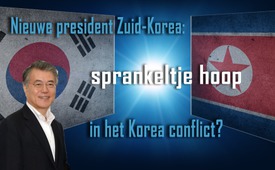 Nieuwe president  Zuid-Korea: sprankeltje hoop in het Korea conflict?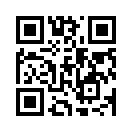 De Zuid-Koreaanse politicus van de sociaal-liberale Minju-Partij partij en mensenrechten advocaat Moon Jae-in, is sinds 10 mei 2017 de 12de president van Zuid-Korea. De verkiezingsoverwinning van Moon zou een koersverandering t.o.v. Noord-Korea als gevolg kunnen hebben en zwaarwegende uitwerkingen op de verhouding met Amerika. Dit berichtte o.a. de Frankfurter Allgemeine Zeitung (FAZ).De Zuid-Koreaanse politicus van de sociaal-liberale Minju-Partij partij en mensenrechten advocaat Moon Jae-in, is sinds 10 mei 2017 de 12de president van Zuid-Korea. De verkiezingsoverwinning van Moon zou een koersverandering t.o.v. Noord-Korea als gevolg kunnen hebben en zwaarwegende uitwerkingen op de verhouding met Amerika. Dit berichtte o.a. de Frankfurter Allgemeine Zeitung (FAZ). 
Moon pleit voor een dialoog met Pjongjang: dat is de regering van Noord-Korea. De vorige Zuid-Koreaanse regeringen hebben jaren gevolg gegeven aan de eisen van Washington. Het resultaat was de stopzetting van alle communicatie tussen Zuid- en Noord-Korea. Reeds in de verkiezingsstrijd kondigde Moon aan om - zo mogelijk - het gemeenschappelijk industriepark aan het grensgebied tussen Noord en Zuid weer te openen. Hij bekritiseerde ook president Trump omdat hij Seoel, de regering van Zuid-Korea, niet had betrokken in de crisis van het Noord-Koreaans atoomwapenprogramma. Bovendien had Moon de overhaaste stationering van het raketafweersysteem THAAD in Zuid-Korea, door Amerika, steeds weer bekritiseerd. Die werd gerealiseerd eind april, net voor de verkiezing. Raketafweersystemen kunnen ook heel goed worden benut voor offensieve aanvallen met nucleaire wapens. Dit berichtte kla.tv in de uitzending van 11 juli 2016. Deze stationering zorgde voor aanzienlijke protesten bij de bevolking én voor geïrriteerde reacties van de Chinese regering. De eis van de Amerikaanse regering dat Zuid-Korea hiervoor één miljard Dollar moest betalen, zorgde in de verkiezingsstrijd voor verontwaardiging bij alle partijen.
De nieuwe president verklaarde direct na zijn verkiezing: “Ik zal zo vlug mogelijk proberen de veiligheidscrisis met Noord-Korea op te lossen. Indien nodig, reis ik naar Washington. Ik zal naar Peking en Tokio gaan en – als de omstandigheden het toelaten - ook naar Pjongjang.” De Olympische winterspelen in Zuid-Korea 2018, zal hij gebruiken als platform om de Noord-Zuid-dialoog weer op te nemen. 

Zelfs Noord-Korea had vóór de verkiezingen aan de Zuid-Koreaanse burgers gevraagd om hun stemmen niet aan de conservatieven te geven maar aan een links-liberale kandidaat, in het belang van de gemeenschappelijke vrede. In tegenstelling daarmee had de Amerikaanse regering tot nu toe het aanbod tot vrede met Noord-Korea steeds weer afgewezen. Ook dit berichtte Kla.tv in meerdere uitzendingen.
De Amerikaanse strategen zijn tot nu toe duidelijk niet geïnteresseerd in vrede met Noord-Korea. Het Korea conflict, dat voortdurend dreigt te escaleren, biedt een welkom voorwendsel om het Amerikaans overwicht in de regio veilig te stellen. Amerika heeft daar militaire basissen, tienduizenden gestationeerde soldaten in Zuid-Korea, vliegdekschepen, duikboten die kunnen worden uitgerust met atoomwapens, enz...

Juist omdat de nieuwe Zuid-Koreaanse president, Moon Jae-in, nu een sprankeltje hoop mag wekken in het Korea conflict, zijn er ook aanzienlijke problemen voorzien   met de Amerikaanse leiding. 
Dit merkte Roh Moo-hyun, Zuid-Koreaans president van 2003 tot 2008, ook al.
 Zijn links-liberale regering volgde een zogenaamde “zonneschijn” politiek tegenover Noord-Korea, waarbij toenadering werd gezocht. Hij zou zich in de dood hebben gestort op 23 mei 2009, tijdens een bergwandeling. Volgens zijn afscheidsbrief trok hij zogezegd de consequenties van een tegen hem lopend omkoopproces, maar waarvan hij de beschuldigingen bestreed. 

Ook veel andere staatshoofden die een “grotere onafhankelijkheid” van Amerika wilden, zoals de nieuwe president Moon Jae-in, waren blootgesteld aan grote problemen. Dit leidde vaak tot hun afzetting, o.a. Dilma Rousseff in Brazilië, of zelfs tot hun dood, zoals Saddam Hoessein in Irak of Moammar al-Gaddafi in Libië. Andere landen zoals Syrië en Venezuela, maar ook Iran of Jemen, hebben tot de huidige dag te kampen met zeer veel problemen, omdat zij onafhankelijker willen zijn van Amerika.
Het komt er nu op aan om ook in het huidige Korea- conflict nauwlettend de Amerikaanse politiek te volgen en erop toe te zien wie ieder sprankeltje hoop op vrede met Noord-Korea eventueel teniet zal doen.door ddBronnen:https://de.wikipedia.org/wiki/Moon_Jae-inhttp://www.faz.net/aktuell/politik/ausland/linkspolitiker-moon-jae-gewinnt-praesidentenwahl-in-suedkorea-15007291.htmlhttps://deutsch.rt.com/asien/50440-korea-krise-diplomatie-durch-sport/
https://www.heise.de/tp/news/Suedkorea-Neuer-Praesident-verspricht-Kehrtwende-3709139.html
https://deutsch.rt.com/asien/50383-suedkorea-nordkoreapolitik-neu-gewaehlten-praesidenten/
https://deutsch.rt.com/asien/50104-surdkoreaner-verbieten-sich-einmischung-amerikaner-in-wahlen/
http://www.koreatimes.co.kr/www/nation/2017/05/103_228784.html
https://de.wikipedia.org/wiki/Roh_Moo-hyun
http://www.faz.net/aktuell/politik/ausland/roh-moo-hyun-suedkoreas-ehemaliger-praesident-roh-stuerzt-in-den-tod-1796630.htmlDit zou u ook kunnen interesseren:#Positief_nieuws - nieuws - www.kla.tv/PositiefNieuwsKla.TV – Het andere nieuws ... vrij – onafhankelijk – ongecensureerd ...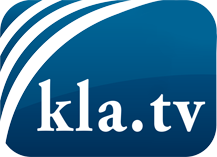 wat de media niet zouden moeten verzwijgen ...zelden gehoord van het volk, voor het volk ...nieuwsupdate elke 3 dagen vanaf 19:45 uur op www.kla.tv/nlHet is de moeite waard om het bij te houden!Gratis abonnement nieuwsbrief 2-wekelijks per E-Mail
verkrijgt u op: www.kla.tv/abo-nlKennisgeving:Tegenstemmen worden helaas steeds weer gecensureerd en onderdrukt. Zolang wij niet volgens de belangen en ideologieën van de kartelmedia journalistiek bedrijven, moeten wij er elk moment op bedacht zijn, dat er voorwendselen zullen worden gezocht om Kla.TV te blokkeren of te benadelen.Verbindt u daarom vandaag nog internetonafhankelijk met het netwerk!
Klickt u hier: www.kla.tv/vernetzung&lang=nlLicence:    Creative Commons-Licentie met naamgeving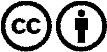 Verspreiding en herbewerking is met naamgeving gewenst! Het materiaal mag echter niet uit de context gehaald gepresenteerd worden.
Met openbaar geld (GEZ, ...) gefinancierde instituties is het gebruik hiervan zonder overleg verboden.Schendingen kunnen strafrechtelijk vervolgd worden.